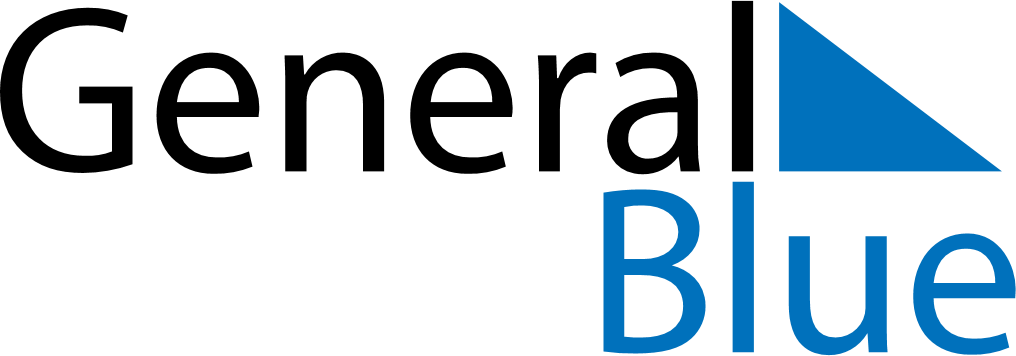 2024 – Q2Aland Islands  2024 – Q2Aland Islands  2024 – Q2Aland Islands  2024 – Q2Aland Islands  2024 – Q2Aland Islands  AprilAprilAprilAprilAprilAprilAprilSundayMondayTuesdayWednesdayThursdayFridaySaturday123456789101112131415161718192021222324252627282930MayMayMayMayMayMayMaySundayMondayTuesdayWednesdayThursdayFridaySaturday12345678910111213141516171819202122232425262728293031JuneJuneJuneJuneJuneJuneJuneSundayMondayTuesdayWednesdayThursdayFridaySaturday123456789101112131415161718192021222324252627282930Apr 1: Easter MondayMay 1: Labour DayMay 9: Ascension DayMay 19: PentecostJun 9: Autonomy DayJun 15: Midsummer DayJun 21: Midsummer Eve